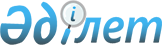 Азаматтық қызметшілер болып табылатын және ауылдық жерде жұмыс істейтін денсаулық сақтау, әлеуметтік қамсыздандыру, мәдениет және спорт саласындағы мамандарға жиырма бес пайызға жоғарылатылған лауазымдық айлықақылар мен тарифтік мөлшерлемелерді белгілеу туралыҚостанай облысы Амангелді ауданы мәслихатының 2021 жылғы 2 сәуірдегі № 30 шешімі. Қостанай облысының Әділет департаментінде 2021 жылғы 9 сәуірде № 9856 болып тіркелді
      Қазақстан Республикасы Еңбек Кодексінің 139-бабына сәйкес Амангелді аудандық мәслихаты ШЕШIМ ҚАБЫЛДАДЫ:
      1. Азаматтық қызметшілер болып табылатын және ауылдық жерде жұмыс істейтін денсаулық сақтау, әлеуметтік қамсыздандыру, мәдениет және спорт саласындағы мамандарға қызметтің осы түрлерімен қалалық жағдайда айналысатын азаматтық қызметшілердің айлықақыларымен және мөлшерлемелерімен салыстырғанда жиырма бес пайызға жоғарылатылған лауазымдық айлықақылар мен тарифтік мөлшерлемелер белгіленсін.
      2. Мәслихаттың мынадай шешімдерінің күші жойылды деп танылсын:
      1) "Азаматтық қызметшілер болып табылатын және ауылдық жерде жұмыс істейтін денсаулық сақтау, әлеуметтік қамсыздандыру, білім беру, мәдениет және спорт саласындағы мамандарға жиырма бес пайызға жоғарылатылған лауазымдық айлықақылар мен тарифтік мөлшерлемелерді белгілеу туралы" 2018 жылғы 15 қарашадағы № 252, Нормативтік құқықтық актілерді мемлекеттік тіркеу тізілімінде № 8095 болып тіркелген;
      2) "Мәслихаттың 2018 жылғы 15 қарашадағы № 252 "Азаматтық қызметшілер болып табылатын және ауылдық жерде жұмыс істейтін денсаулық сақтау, әлеуметтік қамсыздандыру, білім беру, мәдениет, спорт және ветеринария саласындағы мамандарға жиырма бес пайызға жоғарылатылған лауазымдық айлықақылар мен тарифтік мөлшерлемелерді белгілеу туралы" шешіміне өзгерістер енгізу туралы" 2020 жылдың 22 сәуірдегі № 376, Нормативтік құқықтық актілерді мемлекеттік тіркеу тізілімінде № 9150 болып тіркелген.
      3. Осы шешім алғашқы ресми жарияланған күнінен кейін күнтізбелік он күн өткен соң қолданысқа енгізіледі.
					© 2012. Қазақстан Республикасы Әділет министрлігінің «Қазақстан Республикасының Заңнама және құқықтық ақпарат институты» ШЖҚ РМК
				
      Сессия төрағасы, Амангелді аудандық мәслихатының хатшысы 

К. Кеделбаев
